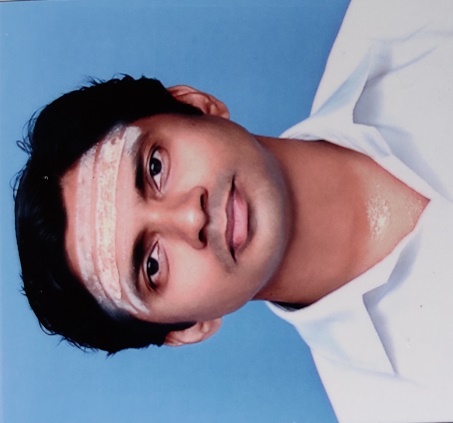 APPLICATION FORM –JUNIORName				:VINOD KUMAR.K.PDesignation			:ASST.PROFESSOR(SANSKRIT SAHITYA)Date of Birth			:  20/04/1976College / Institution/University	:  Sree Neelakanta Govt.Sanskrit College , PattambiDepartment                                    : SANSKRIT SAHITYADate  of joining			:  19/09/2015Area of Specialization		:  SANSKRIT SAHITYAAddress for Communicatio         :  KIZHAKKUMPATTU MATHAM, AYIKKARAPPADI PO,                                                                MALAPPURAM, 673637a) Mobile No.			:9946067608b) E-mail ID			: kizhakkumpattuvinod@gmail.com8.Qualification 			: 9.Teaching Experience  as on 01/09/202110. Research Papers Published NIL11.  Books Published : Edited Prabandha samhitha Published by Department of Malayalam,March 202012.Papers Presenented In Seminars13.Posts Held In College15.Details of Orientation and Refresher Courses18 .  Extention Activities: Sl.NoGiven a Lecture on Dhvanyaloka to PG students & Research Scholars  at S.S.U.S.,Regional Centre,Thiroor 10&11 August 2016Givena  Lecture on Naishadhiya Kava patha to PG students & Research Scholars  at Dept.of Sanskrit ,University of Calicut Given a Lecture on Sanskrit Education in the present scenario  to PG students & Research Scholars  at S.S.U.S.,Regional Centre,Koyolandi 15-7-2019Given a Lecture on Indian Aesthetics to PG students & Research Scholars  at Govt.College,Thripunithura .17.07.2019Given a Lecture on Abhinjana Sakuntala to PG students & Research Scholars  at Govt.College,Thripunithura .24.10.2019   Workshops Attended1.Workshop on Sanskrit and Higher Education in Kerala  Nov.26-28,2015, DCE,Thiruvananthapuram3.National workshop Cum Seminar on Dhvanyaloka whole ,14-20 (7days) September 2017 DCE,TVPM4.National workshop on Brahmasutra Sankara Bhashya(,Catusutri)with Bhamati.6-12(7days), Nov.20175.National workshop on restructuring Curriculam/Syllabus of PG programme in Sanskrit.(PGCSS 2019),M.G.University,Kottayam ,13 December 2018DeclarationI hereby declare that the information furnished is true to the best of my knowledge.									Name	:   VINODKUMAR K.P.          Place :	Pattambi							Signature:		 Date  :	27/03/2020DegreeSpecialization
Year of PassingUniversity% of MarksUniversity Ranks if anyPGSANSKRIT SAHITYA1998SREESANKARACHARYA UNIVERSITY OF SANSKRIT. KALADY73.25SECONDMPhilSANSKRIT SAHITYA2001SREE SANKARACHARYA UNIVERSITY OF SANSKRIT, KALADY74FIRSTNETSANSKRIT TRADITIONAL SUBJECTS1998UNION GRANTS COMMISSIONNANAClassesNo .of YearsU.G.6P.G6Books Published  in ChaptersBooks Published  in ChaptersBooks Published  in ChaptersBooks Published  in ChaptersBooks Published  in ChaptersBooks Published  in ChaptersBooks Published  in ChaptersBooks Published  in ChaptersBooks Published  in ChaptersSL NOTITLE OF THE BOOKTITLE OF THE BOOKCHAPTERCHAPTERPUBLISHERYEARYEARYEAR1.वेदार्थविचारः- वेदार्थविचारः- University of Calicut2004200420042.2.श्रुत्यर्थमुक्तावलीBharatiya VidyabhavanBharatiya Vidyabhavan2010201033श्रुतिसैरभःBharatiya Vicara KendraBharatiya Vicara Kendra201420144.श्रुतिप्रदीपःश्रुतिप्रदीपःV K NARAYANA BHATTATIRI MEMMORIAL TRUSTV K NARAYANA BHATTATIRI MEMMORIAL TRUSTV K NARAYANA BHATTATIRI MEMMORIAL TRUSTV K NARAYANA BHATTATIRI MEMMORIAL TRUST2016SL NOTITLE OF THE PAPERSEMINAR TYPECOLLEGE1.Kanadam Panineeyam Ca SastropakarakamNationalSponsored by DCE,KeralaGovt.Sanskrit College,Tripunithura2.National Seminar on Muhurthasasthra –Kerala TraditionNationalSponsored by DCE,KeralaGovt.Sanskrit Coiiege,tripunithura3.National Seminar on Nourishment of Sanskrit Sastras Through Commentaries NationalSponsored by DCE,KeralaGovt. Sanskrit College TrippunithuraSL NOPOSTPERIODCOLLEGE1.A. Class tutor.B. Member of Annual Verification CommitteeC. Internal Mentor D.Member Calicut University Setting BoardE. Member Discipline CommitteeF.Member Student Support Programme2015-16GOVT. SANSKRIT COLLEGE ,TRIPUNITHURA2.A. Class tutor.B. Member of Annual VerificatioC.Internal MentorD.Member Calicut University Setting BoaRDE.Member Discipline CommitteeF.Member Student Support ProgrammeG.Convenor Spoken Tutorial2016-2017GOVT. SANSKRIT COLLEGE ,TRIPUNITHURA 3. A. Class tutor.B. Member of Annual VerificatioC.Internal MentorD.Member Calicut University Setting BoaRDE.Member Discipline CommitteeF.Member Student Support ProgrammeG.Convenor Spoken Tutorial2017-2018GOVT. SANSKRIT COLLEGE ,TRIPUNITHURA4.A. Class tutor.B. Member of Annual VerificatioC.Internal MentorD.Member Calicut University Setting BoaRDE.Member Discipline CommitteeF.Member Student Support ProgrammeG.Convenor Spoken TutorialH.Convenor College Level Monitoring Committee2018-19GOVT. SANSKRIT COLLEGE ,TRIPUNITHURA5.A. Class tutor.B. Member of Annual VerificatioC.Internal MentorD.Member Calicut University Setting BoaRDE.Member Discipline CommitteeF.Member Student Support ProgrammeG.Convenor Spoken TutorialH.Convenor College Level Monitoring Committee2019-2020GOVT. SANSKRIT COLLEGE ,TRIPUNITHURA SNGS COLLEGE,PATTAMBISL NOName of the CourseDateName of Academic Staff College/HRDCSponsoring AgencyDURATION1.Orientation Course06.11.2019-26.11.2019UGC_HRDC,University of  CalicutUGC21 days2.Refresher Course01.12.2020-14.12.2020       to 29.03.2011UGC_HRDC,J.N.U. New DelhiUGC14 days5Short-Term Course in Training  Empowerment to Asst.Professors14.02.2017-18.02.2017DCE ,TVPMUGC5 days17.Research Activities17.Research Activities17.Research Activities17.Research Activities17.Research Activities17.Research Activities